Федеральное государственное бюджетное учреждение наукиИнститут географии Российской академии наук(наименование научного учреждения)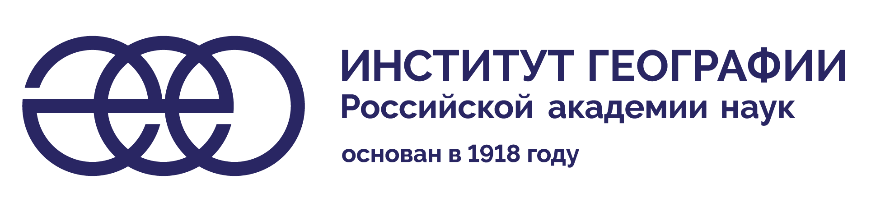 ИНДИВИДУАЛЬНЫЙ ПЛАН РАБОТЫ АСПИРАНТАФамилия, имя, отчество  Лернер Елена Феликсовна	Дата зачисления   01 ноября 2021	срок окончания аспирантуры  31 октября 2024	Специальность, по которой проходит подготовку  25.00.36. Геоэкология	Тема диссертации  Перспективы развития института нефинансовой отчётности в России как инструмента экологизации экономики	( заполняется после утверждения темы диссертации на совете с указанием номера и даты протокола)Научный руководитель Шварц Евгений Аркадьевич, д. г. н., руководитель Центра ответственного природопользования	(фамилия, имя, отчество)        __________________________________________________________________________________________________________________________(учёная степень и звание)ОБЪЯСНИТЕЛЬНАЯ ЗАПИСКА К ВЫБОРУ ТЕМЫ ДИССЕРТАЦИОННОЙ РАБОТЫВ настоящее время стратегия устойчивого развития является или, как минимум, становится важнейшим ориентиром для развития мировой экономики. Безусловно, большее внимание экологизации уделяют развитые страны, в которых регуляторы обязывают принимать решения, в первую очередь направленные на устойчивое развитие, а не на извлечение прибыли в кратчайшие сроки. Одним из институциональных инструментов экологизации экономики является нефинансовая отчетность. Публичная нефинансовая отчетность (ПНО) – это совокупность сведений и показателей, отражающих подходы и результаты деятельности организации в области социальной ответственности, – ответственности организации за воздействие ее решений и деятельности на общество и окружающую среду через прозрачное и этичное поведение, которое содействует устойчивому развитию. Ведение отчетности, раскрывающей социальные и экологические аспекты деятельности компании, даёт понимание уровня воздействия ее экономической деятельность на окружающую среду и общество. Прообраз нефинансовой отчетности появился ещё в начале XX века, ее начали представлять крупные промышленные компании. Однако, из-за отсутствия регулирования отчеты были разной степени детализированы и посвящены не одинаковым объемом информации. В СССР практика инициативной публикации нефинансовых данных в составе отчетности предприятий в условиях строгой государственной регламентации хозяйственной жизни не могла получить развития. Поэтому переломным моментом для практики нефинансовой отчётности в России стали 1990-е гг., когда нефинансовая информация не только начинает включаться в годовые отчеты, но и постепенно принимает форму самостоятельных отчетов, представляемых уже независимо от бухгалтерских данных. В России своеобразным оператором сбора и формирования правил представления отчётов является Российский союз предпринимателей и промышленников (РСПП). На сегодняшний день получили распространение следующие виды отчетности: корпоративная социальная; об устойчивом развитии; социальноэкологическая; социальная; экологическая; интегрированная. Они раскрывают такие данные о деятельности компаний, как: количество рабочих мест, средняя заработная плата, количество женщин, занимающих руководящие должности, методы борьбы с коррупцией, воздействие на окружающую среду (ресурсопотребление, объёмы выбросов и сбросов, последствия хозяйственной деятельности, размер экологического следа и т. п.). В одной из оценок нефинансовой отчетности российских компаний по сравнению с другими развитыми и развивающимися странами отмечается, что российские компании демонстрируют средний уровень охвата по показателям GRI, но низкий уровень охвата социальных показателей. Экологическая отчётность российских компаний демонстрирует отсутствие стандартизации, но при этом уровни прозрачности от низкого до высокого. Основными мотивами создания нефинансовой отчётности в России являются: требования международных финансовых институтов и рынков, включая фондовые биржи, международные стандарты добровольной отчетности, стандарт экологического менеджмента ISO1400. Нефинансовая отчётность российских компаний пока что не стала инструментом повышения прозрачности перед обществом, однако прослеживается положительная динамика в количестве и качественных аспектах отчётов. Тем не менее, российские компании демонстрируют средний уровень охвата по показателям GRI. Необходимы дальнейшие исследования для анализа нефинансовой отчетности в России с использованием качественных и количественных аналитических методов, таких как контент-анализ отчетов, интервьюирование и обследование компаний для изучения мотивов, преимуществ и результатов практики нефинансовой отчетности. Экологическая отчётность, являясь неотъемлемой частью нефинансовой отчётности, отвечает глобальным проблемам, связанным с воздействием хозяйственной деятельности на окружающую среду.УТВЕРЖДЕНО УЧЕНЫМ СОВЕТОМ« 	» 	г.протокол № 	ОБЩИЙ ПЛАН РАБОТЫАспирант Лернер Е. Ф.	«  19	» ноября	2021	г.Научный руководитель Шварц Е. А. 	« 19	» ноября	2021	г.РАБОЧИЙ	ПЛАН	1-го года	ПОДГОТОВКИАттестация аспиранта научным руководителем   	Решение Аттестационной комиссии  	РАБОЧИЙ	ПЛАН	2-го года	ПОДГОТОВКИАттестация аспиранта научным руководителем   	Решение Аттестационной комиссии  	РАБОЧИЙ	ПЛАН	3-го года	ПОДГОТОВКИАттестация аспиранта научным руководителем   	Решение Аттестационной комиссии  	РАБОЧИЙ	ПЛАН	4-го года	ПОДГОТОВКИ(для аспирантов без отрыва от работы)Аспирант 	« 	» 	20	г.Научный руководитель 	« 	» 	20	г.Аттестация аспиранта научным руководителем   	Решение Аттестационной комиссии  	Аттестацию утверждаю: 	                                  (руководитель учебного заведения)« 	» 	20	г.Аспирант  	защитил 	(представил к защите) кандидатскую диссертацию на тему   	на Совете  	Руководитель научного учреждения  	« 	» 	20	г.С отрывом от работыЛаборатория, отдел, секторБез отрыва от работы    Центр ответственного природопользованияНАИМЕНОВАНИЕ РАБОТЫСрок выполненияПодготовка и сдача кандидатских экзаменов:а) Философия  сдача реферата, допуск к экзамену	б) Иностранный язык  Английский язык: перевод английских статей (200 страниц), допуск к экзамену	в) Спец. дисциплина  25.00.36. Геоэкология	_Работа над диссертацией:а) Теоретическая работа   Работа с  литературой, интерпретация статистических и аналитических данных	б) Экспериментальная работа   	в) Оформление диссертации   	 2022 г.  2022 г.  2023 г.  2021-2023 гг.  2021-2023 гг.  2023 г. НАИМЕНОВАНИЕ РАБОТЫОбъем и краткое содержание работыI. Подготовка и сдача кандидатских экзаменов:а) Реферат по истории и развитию науки, сдача экзаменаб) Чтение и перевод статей (200 страниц), письменный перевод, резюме, сдача экзаменав) Сдача экзаменаII. Работа над диссертацией: а) теоретическая работа:б) экспериментальная работа:в) публикация статей: а) Сбор и изучение отечественных и зарубежных источников по теме исследования. Обработка и структурирование полеченных результатов, формулировка предварительных выводов.  б) Анализ и отбор предполагаемых источников эмпирических данных для дальнейшего исследования. Первичная апробация эмпирических расчетов. в) Минимум 1 статья по тематике исследования с индексацией в РИНЦ или вышеСрок выполненияОтметка о выполнении, оценка или заключение кафедры, отдела, лаборатории или научного руководителяОктябрь 2021 г. – май 2022 г.А) Сдан реферат по теме «Значение учения В.И. Вернадского о биосфере и ноосфере для развития географии» в рамках курса «История и философия науки» Б) Прочитано и сдано 200 страниц статей, сдан письменный перевод статьи «The expansion of non-financial reporting: an exploratory study»2021 – 2022 гг.А) Был произведен отбор отечественных и зарубежных источников по теме исследования. Сформулированы предварительные выводы. Литературные данные были обработаны и структурированы (глава 1 диссертации).Б) Были проанализированы источники эмпирических данных для дальнейшего исследования, произведена первичная апробация эмпирических расчетов.В) Были подготовлены материалы для статьи по теме кандидатской диссертации для дальнейшей публикации в журнале, включённом в перечень ВАК.НАИМЕНОВАНИЕ РАБОТЫОбъем и краткое содержание работыI. Подготовка и сдача кандидатских экзаменовА) Психология и педагогика: подготовка к зачету, освоение материалаБ) Выполнение плана по подготовке к экзамену по специальности, сдача экзамена по специальной дисциплине  25.00.36. ГеоэкологияII. Работа над диссертацией: а) теоретическая работа:б) экспериментальная работа:в) публикация статей:А) Написание глав диссертации: литературный обзор,   методы, современное состояние нефинансовой отчётностиБ) Апробация базы данных для геоэкологического анализа деятельности компанийВ) Публикация статьи по теме кандидатской диссертации в журнале, включённом в перечень ВАК.Срок выполненияОтметка о выполнении, оценка или заключение кафедры, отдела, лаборатории или научного руководителяИюнь 2023Июнь 2023Июль 2023Август 2023НАИМЕНОВАНИЕ РАБОТЫОбъем и краткое содержание работыI. Подготовка и сдача кандидатских экзаменовII. Работа над диссертацией: а) теоретическая работа:б) экспериментальная работа:в) публикация статей:Срок выполненияОтметка о выполнении, оценка или заключение кафедры, отдела, лаборатории или научного руководителяНАИМЕНОВАНИЕ РАБОТЫОбъём и краткое содержание работыI. Подготовка и сдача кандидатских экзаменов:а) философия;б) иностранный язык;в) спец. дисциплина.II. Работа над диссертацией: а) Теоретическая работаб) Экспериментальная работав) Публикация статейСрок выполненияОтметка о выполнении, оценка или заключение кафедры, отдела, лаборатории или научного руководителя